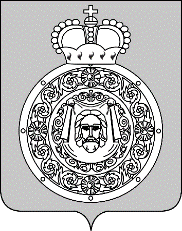 Администрациягородского округа ВоскресенскМосковской областиП О С Т А Н О В Л Е Н И Е__________________ № _______________Об утверждении программы профилактики нарушений, осуществляемой отделом муниципальных контролей Администрации городского округа Воскресенск Московской области по муниципальному контролю в сфере благоустройства на территории городского округа Воскресенск Московской области в 2020 годуВ соответствии с статьей 8.2 Федерального закона от 26.12.2008 № 294-ФЗ «О защите прав юридических лиц и индивидуальных предпринимателей при осуществлении государственного контроля (надзора) и муниципального контроля», постановлением Правительства РФ от 26.12.2018 №1680 "Об утверждении общих требований к организации и осуществлению органами государственного контроля (надзора), органами муниципального контроля мероприятий по профилактике нарушений обязательных требований, требований, установленных муниципальными правовыми актам», Уставом городского округа Воскресенск Московской области	ПОСТАНОВЛЯЮ:1. Утвердить программу профилактики нарушений, осуществляемой отделом муниципальных контролей Администрации городского округа Воскресенск Московской области по муниципальному контролю в сфере благоустройства на территории городского округа Воскресенск Московской области в 2020 году. (Приложение.)  2. Настоящее постановление опубликовать в газете «Наше слово» и разместить на официальном сайте городского округа Воскресенск.3. Контроль за исполнением настоящего постановления возложить на заместителя Главы Администрации городского округа Воскресенск Московской области Савкина А.С.Глава городского округа Воскресенск                                                              А.В. Болотников                                                                  Приложение                                                                                                                   Утверждена постановлением Администрации                            городского округа Воскресенск         Московской области                     от ___________ № ________Программа профилактики нарушений, осуществляемой отделом муниципальных контролей Администрации городского округа Воскресенск Московской области по муниципальному контролю в сфере благоустройства на территории городского округа Воскресенск Московской области в 2020 годуПАСПОРТ ПРОГРАММЫАналитическая частьМуниципальный контроль в сфере благоустройства на территории городского округа Воскресенск Московской области осуществляется отделом муниципальных контролей Администрации городского округа Воскресенск Московской области (далее – Отдел) посредством организации и проведения проверок. Программа профилактики в сфере исполнения муниципальной функции по осуществлению муниципального контроля в сфере благоустройства на территории городского округа Воскресенск Московской области на 2020 год разработана в соответствии с Федеральным законом от 26.12.2008 № 294-ФЗ "О защите прав юридических лиц и индивидуальных предпринимателей при осуществлении государственного контроля (надзора) и муниципального контроля" (далее - Федеральный закон № 294-ФЗ) и Постановлением Правительства РФ от 26.12.2018 № 1680 "Об утверждении общих требований к организации и осуществлению органами государственного контроля (надзора), органами муниципального контроля мероприятий по профилактике нарушений обязательных требований, требований, установленных муниципальными правовыми актами", а также в целях принятия предусмотренных законодательством мер по пресечению и (или) устранению выявленных нарушений в целях предупреждения нарушений подконтрольными субъектами обязательных требований законодательства, включая устранение причин, факторов и условий, способствующих возможному нарушению обязательных требований законодательства, мотивации к добросовестному исполнению требований законодательства.Анализ и оценка состояния подконтрольной сферы проводятся Отделом в целях планирования и эффективного осуществления профилактической деятельности.В 2019 году в орган муниципального контроля обращений, заявлений граждан, в том числе от индивидуальных предпринимателей, юридических лиц, от органов государственной власти, органов местного самоуправления, средств массовой информации о фактах нарушений в области благоустройства не поступало. Цели профилактических мероприятий:- мотивация к добросовестному поведению и, как следствие, сокращение количества нарушений при соблюдении законодательства РФ; - предупреждение о нарушениях обязательных требований, установленных федеральными законами и законами Московской области, а также муниципальными правовыми актами городского округа Воскресенск.Задачи профилактических мероприятий:1. Выявление причин, факторов и условий, способствующих причинению вреда охраняемым законом ценностям и нарушению обязательных требований, определение способов устранения или снижения рисков их возникновения.2.  Определение видов нарушений и сбор статических данных, необходимых для организации профилактической работы.3.   Повышение квалификации сотрудников Отдела.4. Повышение уровня правовой компетентности руководителей юридических лиц, индивидуальных предпринимателей, граждан, осуществляющих исполнение обязательных требований в сфере благоустройства установленными федеральными законами и законами Московской области, а также муниципальными правовыми актами городского округа Воскресенск.5. Рассмотрение причин, способствующих нарушению обязательных требований, определение способов устранения или снижения рисков их возникновения;6. Соблюдение юридическими лицами, индивидуальными предпринимателями, гражданами установленного законодательства РФ.Ресурсное обеспечение программыРеализация Программы осуществляется в пределах установленной штатной численности и в рамках текущего финансирования деятельности Отдела.Дополнительных финансовых и иных ресурсов, необходимых для реализации программы, не требуется.Механизм реализации программыОрганизацию и координирование деятельности по реализации программы осуществляет начальник Отдела.Мониторинг выполнения профилактических мероприятий, предусмотренных ежегодными планами-графиками таких мероприятий, осуществляется ежеквартально.В срок до 1 февраля года, следующего за годом реализации программы, осуществляется подготовка отчета о реализации программы по итогам отчетного года.Отчет о реализации программы по итогам календарного года подлежит опубликованию на официальном сайте городского округа Воскресенск в срок до 15 февраля года, следующего за годом реализации программы.Размещение на официальном сайте городского округа Воскресенск перечня нормативных правовых актов, их отдельных частей с ссылкой на текст нормативного правового акта, иного документа, содержащего обязательные требования, оценка соблюдения которых является предметом муниципального контроля. План мероприятий по профилактике нарушений обязательных требований,реализуемый Администрацией городского округа Воскресенск Московской области, осуществляемый отделом муниципальных контролей Администрации городского округа Воскресенск Московской области по муниципальному контролю в сфере благоустройства на территории городского округа Воскресенск Московской области в 2020 годуНаименование программыПрограмма профилактики нарушений, осуществляемой отделом муниципальных контролей Администрации городского округа Воскресенск Московской области по муниципальному контролю в сфере благоустройства на территории городского округа Воскресенск Московской области в 2020 году Правовое основание разработки программыФедеральный закон от 26.12.2008 № 294-ФЗ "О защите прав юридических лиц и индивидуальных предпринимателей при осуществлении государственного контроля (надзора) и муниципального контроля";Постановление Правительства РФ от 26.12.2018 № 1680 "Об утверждении общих требований к организации и осуществлению органами государственного контроля (надзора), органами муниципального контроля мероприятий по профилактике нарушений обязательных требований, требований, установленных муниципальными правовыми актами"Разработчик программыОтдел муниципальных контролей Администрации городского округа Воскресенск Московской областиЦели программы1. Предупреждение нарушений обязательных требований законодательства Российской Федерации и Московской области юридическими лицами и индивидуальными предпринимателями, гражданами, осуществляющими деятельность по исполнению обязательных требований в сфере благоустройства, установленных федеральными законами и законами Московской области, а также муниципальными правовыми актами городского округа Воскресенск.2. Устранение причин, факторов и условий, способствующих нарушениям обязательных требований законодательства Российской Федерации и Московской областиЗадачи программы1. Выявление причин, факторов и условий, способствующих причинению вреда охраняемым законом ценностям и нарушению обязательных требований, определение способов устранения или снижения рисков их возникновения.2. Определение видов нарушений и сбор статических данных, необходимых для организации профилактической работы.3. Повышение квалификации сотрудников отдела муниципальных контролей Администрации городского округа Воскресенск Московской области.4. Повышение уровня правовой компетентности руководителей юридических лиц, индивидуальных предпринимателей, граждан, осуществляющих исполнение обязательных требований в сфере благоустройства, установленных федеральными законами и законами Московской области, а также муниципальными правовыми актами городского округа Воскресенск.5. Рассмотрение причин, способствующих нарушению обязательных требований, определение способов устранения или снижения рисков их возникновения;6. Соблюдение юридическими лицами, индивидуальными предпринимателями, гражданами действующего законодательства РФ.Срок реализации программыI этап - 2020 год.II этап - 2021-2022 годыИсточники финансированияФинансовые затраты не требуются, за счет основной деятельностиОжидаемые результаты реализации программыСнижение количества выявленных в 2019 году нарушений соблюдения законодательства РФ в сфере благоустройства при увеличении количества и качества проводимых профилактических мероприятий.Участники программыОтветственные лицаПолномочия в рамках реализации программыРуководитель программыНачальник ОтделаКоординирование деятельности Отдела по реализации программы.Организация предоставления необходимой информации о ходе реализации программы.Организация ежегодной подготовки докладов о ходе реализации программы.ОтделСтарший эксперт ОтделаСтарший инспектор ОтделаПодготовка и ведение ежеквартальной отчетности по реализации программы.Проведение мониторинга реализации программы.Исполнение плана-графика профилактических мероприятий.Обеспечение процедур публичности информации по реализации программы через официальный сайт городского округа Воскресенск.№п/пНаименование мероприятияСрок реализации мероприятияОтветственный исполнитель1234I-й этап - 2020 г.I-й этап - 2020 г.I-й этап - 2020 г.I-й этап - 2020 г.1Размещение на официальном сайте городского округа Воскресенск Московской области перечня нормативных правовых актов или их отдельных частей, содержащих обязательные требования, требования, установленные муниципальными правовыми актами, оценка соблюдения которых является предметом муниципального контроля, а также текстов соответствующих нормативных правовых актовВ течение года(по мере необходимости)Отдел муниципальных контролей Администрации городского округа Воскресенск Московской области2Осуществление информирования юридических лиц, индивидуальных предпринимателей, граждан по вопросам соблюдения обязательных требований, требований, установленных муниципальными правовыми актами, в том числе посредством разработки и опубликования руководств по соблюдению обязательных требований, требований, установленных муниципальными правовыми актами, проведения семинаров и конференций, разъяснительной работы в средствах массовой информации и иными способамиВ случае изменения обязательных требований, требований, установленных муниципальными правовыми актами, подготовка и распространение комментариев о содержании новых нормативных правовых актов, устанавливающих обязательные требования, установленные муниципальными правовыми актами, внесенных изменениях в действующие акты, сроках и порядке вступления их в действие, а также рекомендаций о проведении необходимых организационных, технических мероприятий, направленных на внедрение и обеспечение соблюдения обязательных требований, требований, установленных муниципальными правовыми актамиВ течение года (по мере необходимости)Отдел муниципальных контролей Администрации городского округа Воскресенск Московской области3Обеспечение регулярного обобщения практики и размещение на официальном сайте городского округа Воскресенск Московской области соответствующих обобщений, в том числе с указанием наиболее часто встречающихся случаев нарушений обязательных требований, требований, установленных муниципальными правовыми актами, с рекомендацией в отношении мер, которые должны приниматься юридическими лицами, индивидуальными предпринимателями, гражданами в целях недопущения таких нарушенийI квартал (сроком до 05.04.2020)II квартал (сроком до 05.07.2020)III квартал (сроком до 05.10.2020)Отдел муниципальных контролей Администрации городского округа Воскресенск Московской области4Выдача предостережений о недопустимости нарушения обязательных требований, требований, установленных муниципальными правовыми актами, в соответствии с частями 5 - 7 статьи 8.2 Федерального закона от 26.12.2008 № 294-ФЗ «О защите прав юридических лиц и индивидуальных предпринимателей при осуществлении государственного контроля (надзора) и муниципального контроля»В течение года (по мере необходимости)Отдел муниципальных контролей Администрации городского округа Воскресенск Московской области5Специальная профилактика нарушений обязательных требований законодательства направлена на подконтрольные субъекты (юридические лица, индивидуальные предприниматели, граждане), входящие в группу риска по определенной проблеме, связанной нарушением обязательных требований законодательства (предупреждение причинения вреда, возникновения чрезвычайных ситуаций природного и техногенного характера), и направлена на устранение условий и причин данных нарушений, а также формирование ответственного отношения к обязательным требованиям законодательства.В течение года (по мере необходимости)Отдел муниципальных контролей Администрации городского округа Воскресенск Московской областиII-й этап – 2021-2022г.II-й этап – 2021-2022г.II-й этап – 2021-2022г.II-й этап – 2021-2022г.1Размещение на официальном сайте городского округа Воскресенск Московской области перечня нормативных правовых актов или их отдельных частей, содержащих обязательные требования, требования, установленные муниципальными правовыми актами, оценка соблюдения которых является предметом муниципального контроля, а также текстов соответствующих нормативных правовых актовВ течение года(по мере необходимости)Отдел муниципальных контролей Администрации городского округа Воскресенск Московской области2Осуществление информирования юридических лиц, индивидуальных предпринимателей, граждан по вопросам соблюдения обязательных требований, требований, установленных муниципальными правовыми актами, в том числе посредством разработки и опубликования руководств по соблюдению обязательных требований, требований, установленных муниципальными правовыми актами, проведения семинаров и конференций, разъяснительной работы в средствах массовой информации и иными способамиВ случае изменения обязательных требований, требований, установленных муниципальными правовыми актами, подготовка и распространение комментариев о содержании новых нормативных правовых актов, устанавливающих обязательные требования, установленные муниципальными правовыми актами, внесенных изменениях в действующие акты, сроках и порядке вступления их в действие, а также рекомендаций о проведении необходимых организационных, технических мероприятий, направленных на внедрение и обеспечение соблюдения обязательных требований, требований, установленных муниципальными правовыми актамиВ течение года (по мере необходимости)Отдел муниципальных контролей Администрации городского округа Воскресенск Московской области3Обеспечение регулярного обобщения практики и размещение на официальном сайте городского округа Воскресенск Московской области соответствующих обобщений, в том числе с указанием наиболее часто встречающихся случаев нарушений обязательных требований, требований, установленных муниципальными правовыми актами, с рекомендацией в отношении мер, которые должны приниматься юридическими лицами, индивидуальными предпринимателями, гражданами в целях недопущения таких нарушенийI квартал (сроком до 05.04.2021-2022)II квартал (сроком до 05.07.2021-2022)III квартал (сроком до 05.10.2021-2022)Отдел муниципальных контролей Администрации городского округа Воскресенск Московской области4Выдача предостережений о недопустимости нарушения обязательных требований, требований, установленных муниципальными правовыми актами, в соответствии с частями 5 - 7 статьи 8.2 Федерального закона от 26.12.2008 № 294-ФЗ «О защите прав юридических лиц и индивидуальных предпринимателей при осуществлении государственного контроля (надзора) и муниципального контроля»В течение года (по мере необходимости)Отдел муниципальных контролей Администрации городского округа Воскресенск Московской области5Специальная профилактика нарушений обязательных требований законодательства направлена на подконтрольные субъекты (юридические лица, индивидуальные предприниматели, граждане), входящие в группу риска по определенной проблеме, связанной нарушением обязательных требований законодательства (предупреждение причинения вреда, возникновения чрезвычайных ситуаций природного и техногенного характера), и направлена на устранение условий и причин данных нарушений, а также формирование ответственного отношения к обязательным требованиям законодательства.В течение года (по мере необходимости)Отдел муниципальных контролей Администрации городского округа Воскресенск Московской области